               ΚАРАР			                                        ПОСТАНОВЛЕНИЕ          04   март 2016 й.                            № 10	              04  марта 2016 г.         В соответствии с Федеральным законом от 26.12.2008 № 294-ФЗ «О защите прав юридических лиц и индивидуальных предпринимателей при осуществлении государственного контроля (надзора) и муниципального контроля» и Федеральным законом от 29.06.2015 №176-ФЗ «О внесении изменений в Жилищный кодекс Российской Федерации и отдельные законодательные акты Российской Федерации» постановляю:       1. Внести в постановление № 14 от 18 апреля 2013 года «Об  утверждении административного регламента  исполнения   администрацией      сельского   поселения Максим-Горьковский сельсовет муниципального    района  Белебеевский район Республики Башкортостан муниципальной   функции:   «Осуществление муниципального жилищного контроля на территории сельского   поселения Максим-Горьковский сельсовет муниципального    района  Белебеевский район Республики Башкортостан» следующие изменения:     1.1 в разделе III пункт 3.7.8. изложить в следующей редакции: «В исключительных случаях, связанных с необходимостью проведения сложных и (или) длительных исследований, испытаний, специальных экспертиз и расследований на основании мотивированных предложений должностных лиц органа муниципального контроля, проводящих выездную плановую проверку, срок проведения выездной плановой проверки может быть продлен руководителем органа, но не более чем на двадцать рабочих дней, в отношении малых предприятий не более чем на пятьдесят часов, микропредприятий не более чем на пятнадцать часов»;     1.2  в разделе III  пункт 3.8.2. дополнить подпунктом 5) следующего содержания: «информация об указанных в части 4.2 статьи 20 Жилищного кодекса РФ нарушениях, размещенная в системе для органов государственного жилищного надзора и органов муниципального жилищного контроля, является официальной информацией, поступившей в данные органы, и основанием для проведения внеплановой проверки».    2. Разместить данное постановление на официальном сайте Администрации сельского поселения Максим - Горьковский   сельсовет муниципального района Белебеевский район Республики Башкортостан и обнародовать на информационном стенде в администрации сельского поселения Максим - Горьковский     сельсовет по адресу: 452014, Республика Башкортостан, Белебеевский район, с. ЦУП им.Максима - Горького, ул. Садовая, д.3.    3. Контроль за исполнением настоящего постановления оставляю за собой.Глава сельского поселения                                                            Н.К.КрасильниковаБаш7ортостан Республика3ыБ2л2б2й районы муниципаль районыны8Максим – Горький ауыл советыауыл бил2м23е хакими2те.Горький ис. ПУЙ ауылы, Бакса урамы,  3Тел.2-07-40 , факс: 2-07-40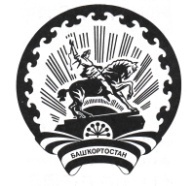 Республика БашкортостанАдминистрация сельского поселения Максим – Горьковский сельсовет муниципального района Белебеевский район452014, с. ЦУП им. М.Горького, ул. Садовая, 3Тел. 2-07-40, факс: 2-07-40